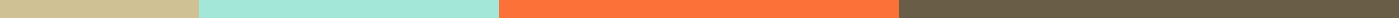 Sample Recommendation Letter for Employee from Manager[Heading: Letter of Recommendation][Sub-heading: Employee Recommendation from Manager][Date][Recipient's Name]
[Recipient's Title]
[Company's Name]
[Company's Address]
[City, State, Zip Code]Dear [Recipient's Name],Introduction
I am writing to wholeheartedly recommend [Employee's Name] for [Position/Opportunity] at [Company/Institution Name]. As [Employee's Name]'s manager at [Your Company's Name] for [Number of Years], I have observed their remarkable professionalism, dedication, and contributions firsthand.Professional Skills and Qualifications
[Employee's Name] has consistently demonstrated exceptional skills in [Skill 1], [Skill 2], and [Skill 3], making significant impacts on our team and projects. Their ability to [mention a key achievement or project] showcases their [specific skill or attribute] and commitment to excellence.Personal Qualities
Beyond their professional capabilities, [Employee's Name]'s personal qualities truly set them apart. Their [Quality 1, e.g., leadership ability] and [Quality 2, e.g., team spirit] have been invaluable to fostering a positive work environment and achieving team success.Conclusion and Recommendation
Given [Employee's Name]'s proven track record and skill set, I am confident they will be a valuable asset to your team. I strongly recommend [Employee's Name] for the [Position/Opportunity] and believe they will contribute to your organization's goals and success.Please feel free to contact me at [Your Contact Information] for any further information or discussion.Sincerely,[Your Name]
[Your Position]
[Your Company]
[Your Contact Information]